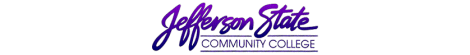 Assessment RecordProgram:Biomedical Equipment Technology  Assessment period:2018 - 2019The mission of the Manufacturing and Technology Program (Biomedical Equipment Technology Option) at Jefferson State Community College is to prepare students to enter the field of medical equipment repair as competent and entry level technicians. The Program exists to supply the medical industry with qualified people to maintain and repair the equipment found in various medical facilities such as hospitals, clinics and medical equipment manufacturers. We are committed to accomplishing this mission by properly educating the students via theory and hands on application.Instructional Program Outcomes & Assessment PlanInstructional Program Outcomes & Assessment PlanInstructional Program Outcomes & Assessment PlanInstructional Program Outcomes & Assessment PlanInstructional Program Outcomes & Assessment PlanIntended OutcomesMeans of AssessmentCriteria for SuccessSummary & Analysis of Assessment EvidenceUse of ResultsProgram Completion-Graduation rate will meet or exceed state viability requirement.IRIR DataGraduation rate will be equal to or greater than state viability requirements of 7.5 graduates.Outcome MetConcentration Course Satisfaction - At least 75% of graduates surveyed will report satisfaction with educational preparation.BMET concentration cohort students are surveyed each semester via a Class Climate Survey.Graduates are also surveyed at 12-month post-graduation.At least 75% of the students surveyed will indicate program satisfaction.87% of students surveyed post-graduation report being very satisfied to satisfied with the program.Outcome MetJob Placement - 75% of graduates will be employed in field or in a manufacturing technology related field within twelve months of graduating.Graduate Survey at 12-month post-graduation.75% of graduates will be employed within 12 months of graduating in field or in a manufacturing technology related field.85% of the graduates contacted report having a job in field.Outcome MetEmployer Satisfaction - 80% of employers surveyed will indicate that graduates were adequately prepared for entry level positions (as indicated by very well prepared or adequately prepared on Employer Questionnaire).Employer clinical internship evaluations.Employer survey at 12-month post-graduation.Students participating in the concentration cohort of the BMET option (as a whole) will earn a Clinical Internship Evaluation Rubric Score of at least (3) in BET 2401.Rubric UsedClass Rubric Average Goal2 Points or HigherClass Average – 3.7
Outcome MetPlan submission date: 26-Sep-19Plan submission date: 26-Sep-19Plan submission date: 26-Sep-19Submitted by: Eric Carwell Submitted by: Eric Carwell Assessment RecordProgram:Biomedical Equipment Technology  Assessment period:2018 - 2019The mission of the Manufacturing and Technology Program (Biomedical Equipment Technology Option) at Jefferson State Community College is to prepare students to enter the field of medical equipment repair as competent and entry level technicians. The Program exists to supply the medical industry with qualified people to maintain and repair the equipment found in various medical facilities such as hospitals, clinics and medical equipment manufacturers. We are committed to accomplishing this mission by properly educating the students via theory and hands on application.Instructional Program Student Learning Outcomes & Assessment PlanInstructional Program Student Learning Outcomes & Assessment PlanInstructional Program Student Learning Outcomes & Assessment PlanInstructional Program Student Learning Outcomes & Assessment PlanInstructional Program Student Learning Outcomes & Assessment PlanInstructional Program Student Learning Outcomes & Assessment PlanInstructional Program Student Learning Outcomes & Assessment PlanIntended OutcomesMeans of AssessmentCriteria for SuccessCriteria for SuccessSummary & Analysis of Assessment EvidenceUse of ResultsUse of ResultsStudents admitted to the BET program will complete the program as technically competent individuals able to service and maintain medical equipment in a safe and proficient manner.During their course of study in the BET concentration curriculum, students are required to complete several hands-on experiments and lab assignments. Students participating in the concentration cohort of the BMET option (as a whole) will earn a Clinical On-Site Study Electrical Safety Analyzer Performance Score of at least (2) in BET 240Students participating in the concentration cohort of the BMET option (as a whole) will earn a Clinical On-Site Study Troubleshooting, Repair and Preventative Maintenance Performance Rubric Score of at least (2) in BET 240Students participating in the concentration cohort of the BMET option (as a whole) will earn a Clinical On-Site Study Electrical Safety Analyzer Performance Score of at least (2) in BET 240Students participating in the concentration cohort of the BMET option (as a whole) will earn a Clinical On-Site Study Troubleshooting, Repair and Preventative Maintenance Performance Rubric Score of at least (2) in BET 240Rubric UsedClass Rubric Average Goal2 Points or HigherClass Average – 3.8Rubric UsedClass Rubric Average Goal2 Points or HigherClass Average – 3.7Outcome MetOutcome MetStudents will demonstrate the ability to work effectively with other technicians as a team.During their course of study in the BET concentration curriculum, students will often complete the hands-on experiment assignments as a member of a team.Students participating in the concentration cohort of the BMET option (as a whole) will (working as a team) earn a Clinical On-Site Study Communication, Professionalism and Teamwork Performance Rubric Score of at least (2) in BET 240Students participating in the concentration cohort of the BMET option (as a whole) will (working as a team) earn a Clinical On-Site Study Communication, Professionalism and Teamwork Performance Rubric Score of at least (2) in BET 240Rubric UsedClass Rubric Average Goal2 Points or HigherClass Average – 3.8Utilize effective written communication and maintain medical record and equipment preventive maintenance forms.To introduce students to the importance of proper documentation, labs and assignments in BET 241 requires students to submit a research paper work centered on Law and Legal Issues in the medical profession. This research must be presented in a particular format just as would when using a BMET Equipment Database.Students participating in the concentration cohort of the BMET option (as a whole) will earn a Law & Legal Research Final Draft Research Paper Rubric Score of at least (2) in BET 241.Students participating in the concentration cohort of the BMET option (as a whole) will earn a Law & Legal Research Final Draft Research Paper Rubric Score of at least (2) in BET 241.Rubric UsedClass Rubric Average Goal2 Points or HigherClass Average – 3.52Outcome MetOutcome MetMaintain effective verbal and nonverbal communication with health care providers, patients/clients, caregivers and the general public.To introduce students to the importance of effective communication, BET 240 requires the student to interact with other healthcare givers, patients, and the general public in a professional manner.Students participating in the concentration cohort of the BMET option (as a whole) will earn a Clinical On-Site Study Communication, Professionalism and Teamwork Performance Rubric score of (2) in BET 240.Students participating in the concentration cohort of the BMET option (as a whole) will earn a Clinical On-Site Study Communication, Professionalism and Teamwork Performance Rubric score of (2) in BET 240.Rubric UsedClass Rubric Average Goal2 Points or HigherClass Average – 3.8Outcome MetOutcome MetPlan submission date: 26-Sep-19Plan submission date: 26-Sep-19Plan submission date: 26-Sep-19Plan submission date: 26-Sep-19Submitted by: Eric CarwellSubmitted by: Eric CarwellSubmitted by: Eric CarwellAssessment RecordAssessment RecordAssessment RecordProgram:Biomedical Equipment Technology – BET211  Assessment period:2018- 2019The mission of the Manufacturing and Technology Program (Biomedical Equipment Technology Option) at Jefferson State Community College is to prepare students to enter the field of medical equipment repair as competent and entry level technicians. The Program exists to supply the medical industry with qualified people to maintain and repair the equipment found in various medical facilities such as hospitals, clinics and medical equipment manufacturers. We are committed to accomplishing this mission by properly educating the students via theory and hands on application.Course Student Learning Outcomes & Assessment PlanCourse Student Learning Outcomes & Assessment PlanCourse Student Learning Outcomes & Assessment PlanCourse Student Learning Outcomes & Assessment PlanCourse Student Learning Outcomes & Assessment PlanCourse Student Learning Outcomes & Assessment PlanCourse Student Learning Outcomes & Assessment PlanIntended OutcomesMeans of AssessmentCriteria for SuccessCriteria for SuccessSummary & Analysis of Assessment EvidenceUse of ResultsUse of ResultsStudent will be able to perform a basic electrical safety procedure on medical devices with or without leads.During their course of study in BET211 student will be required perform a basic electrical safety procedure on a medical device.Students participating in the concentration curriculum of the BMET option (as a whole) will earn a BET211 (Lab 4) Basic Electrical Safety Analyzer Performance Rubric Score of at least (2) in BET 211Students participating in the concentration curriculum of the BMET option (as a whole) will earn a BET211 (Lab 4) Basic Electrical Safety Analyzer Performance Rubric Score of at least (2) in BET 211Rubric UsedClass Rubric Average Goal2 Points or HigherClass Average – 4.0Outcome MetOutcome MetStudent will demonstrate the ability troubleshoot, repair and perform preventative maintenance.During their course of study in BET211 students will learn how to perform preventative maintenance procedures on various types of standard medical devices.Students participating in the concentration curriculum of the BMET option (as a whole) will earn a BET211 (Lab 7) Defibrillator Energy Performance Test Rubric Score of at least (2) in BET 211Students participating in the concentration curriculum of the BMET option (as a whole) will earn a BET211 (Lab 7) Defibrillator Energy Performance Test Rubric Score of at least (2) in BET 211Rubric UsedClass Rubric Average Goal2 Points or HigherClass Average – 4.0Outcome MetOutcome MetPlan submission date: 26-Sep-19Plan submission date: 26-Sep-19Plan submission date: 26-Sep-19Plan submission date: 26-Sep-19Submitted by: Eric CarwellSubmitted by: Eric CarwellSubmitted by: Eric CarwellAssessment RecordAssessment RecordAssessment RecordProgram:Biomedical Equipment Technology – BET233  Assessment period:2018 - 2019The mission of the Manufacturing and Technology Program (Biomedical Equipment Technology Option) at Jefferson State Community College is to prepare students to enter the field of medical equipment repair as competent and entry level technicians. The Program exists to supply the medical industry with qualified people to maintain and repair the equipment found in various medical facilities such as hospitals, clinics and medical equipment manufacturers. We are committed to accomplishing this mission by properly educating the students via theory and hands on application.Course Student Learning Outcomes & Assessment PlanCourse Student Learning Outcomes & Assessment PlanCourse Student Learning Outcomes & Assessment PlanCourse Student Learning Outcomes & Assessment PlanCourse Student Learning Outcomes & Assessment PlanCourse Student Learning Outcomes & Assessment PlanCourse Student Learning Outcomes & Assessment PlanIntended OutcomesMeans of AssessmentCriteria for SuccessCriteria for SuccessSummary & Analysis of Assessment EvidenceUse of ResultsUse of ResultsStudent will demonstrate the ability to find and identify basic computer           components and peripherals. During their course of study in BET 233 students are required to participate in a hands-on lab where the will be required to identify and explain the function of basic computer components and peripherals.Students participating in the concentration curriculum of the BMET option (as a whole) will earn a Pulse & Computer Circuits Lab3 Rubric Score of at least (2) in BET 233Students participating in the concentration curriculum of the BMET option (as a whole) will earn a Pulse & Computer Circuits Lab3 Rubric Score of at least (2) in BET 233Rubric UsedClass Rubric Average Goal2 Points or HigherClass Average – 4.0Outcome MetOutcome MetStudent will demonstrate the ability to find resources and develop a research topic.Using APA format, the student will successfully complete final draft research paper based on research topic and abstract submitted. During their course of study in BET 233 students are required to submit a research paper centered on computer technology In the medical professionStudents participating in the concentration curriculum of the BMET option (as a whole) will earn a Pulse & Computer Circuits Reading Assignment 2 Rubric Score of at least (2) in BET 233Students participating in the concentration curriculum of the BMET option (as a whole) will earn a Pulse & Computer Circuits Reading Assignment 2 Rubric Score of at least (2) in BET 233Rubric UsedClass Rubric Average Goal2 Points or HigherClass Average – 3.0Outcome MetOutcome MetPlan submission date: 26-Sep-19Plan submission date: 26-Sep-19Plan submission date: 26-Sep-19Plan submission date: 26-Sep-19Submitted by: Eric CarwellSubmitted by: Eric CarwellSubmitted by: Eric CarwellAssessment RecordAssessment RecordAssessment RecordProgram:Biomedical Equipment Technology – ELM200  Assessment period:2018 - 2019The mission of the Manufacturing and Technology Program (Biomedical Equipment Technology Option) at Jefferson State Community College is to prepare students to enter the field of medical equipment repair as competent and entry level technicians. The Program exists to supply the medical industry with qualified people to maintain and repair the equipment found in various medical facilities such as hospitals, clinics and medical equipment manufacturers. We are committed to accomplishing this mission by properly educating the students via theory and hands on application.Course Student Learning Outcomes & Assessment PlanCourse Student Learning Outcomes & Assessment PlanCourse Student Learning Outcomes & Assessment PlanCourse Student Learning Outcomes & Assessment PlanCourse Student Learning Outcomes & Assessment PlanCourse Student Learning Outcomes & Assessment PlanCourse Student Learning Outcomes & Assessment PlanCourse Student Learning Outcomes & Assessment PlanCourse Student Learning Outcomes & Assessment PlanCourse Student Learning Outcomes & Assessment PlanIntended OutcomesIntended OutcomesMeans of AssessmentCriteria for SuccessCriteria for SuccessCriteria for SuccessSummary & Analysis of Assessment EvidenceSummary & Analysis of Assessment EvidenceUse of ResultsUse of ResultsStudents will learn about Multimeters and their functions within electronic circuits via the Nida Training System.Students will learn about Multimeters and their functions within electronic circuits via the Nida Training System.During their course of study in ELM 200 students are required to complete several hands-on experiments and lab assignments.Students participating in the concentration curriculum of the BMET option (as a whole) will earn an Multimeter Use Hands-On Experiment Rubric Score of at least (2) in ELM 200Students participating in the concentration curriculum of the BMET option (as a whole) will earn an Multimeter Use Hands-On Experiment Rubric Score of at least (2) in ELM 200Students participating in the concentration curriculum of the BMET option (as a whole) will earn an Multimeter Use Hands-On Experiment Rubric Score of at least (2) in ELM 200Rubric UsedClass Rubric Average Goal2 Points or HigherClass Average – 3.8Rubric UsedClass Rubric Average Goal2 Points or HigherClass Average – 3.8Outcome MetOutcome MetStudents will learn about Basic DC Circuits and their functions via the Nida Training System.Students will learn about Basic DC Circuits and their functions via the Nida Training System.During their course of study in ELM 200 students are required to complete several hands-on experiments and lab assignments.Students participating in the concentration curriculum of the BMET option (as a whole) will earn a Series-Parallel Circuits Hands-On Experiment Rubric Score of at least (2) in ELM 200Students participating in the concentration curriculum of the BMET option (as a whole) will earn a Series-Parallel Circuits Hands-On Experiment Rubric Score of at least (2) in ELM 200Students participating in the concentration curriculum of the BMET option (as a whole) will earn a Series-Parallel Circuits Hands-On Experiment Rubric Score of at least (2) in ELM 200Rubric UsedClass Rubric Average Goal2 Points or HigherClass Average – 4.0Rubric UsedClass Rubric Average Goal2 Points or HigherClass Average – 4.0Outcome MetOutcome MetStudents will learn how to Identify a voltage divider circuit. Identify a voltage divider as being loaded or unloaded. Measure loaded and unloaded voltage divider voltages.  via the Nida Training System.Students will learn how to Identify a voltage divider circuit. Identify a voltage divider as being loaded or unloaded. Measure loaded and unloaded voltage divider voltages.  via the Nida Training System.During their course of study in ELM 200 students are required to complete several hands-on experiments and lab assignments.Students participating in the concentration curriculum of the BMET option (as a whole) will earn a Identify a voltage divider circuit. Identify a voltage divider as being loaded or unloaded. Measure loaded and unloaded voltage divider voltages.  Rubric Score of at least (2) in ELM 200Students participating in the concentration curriculum of the BMET option (as a whole) will earn a Identify a voltage divider circuit. Identify a voltage divider as being loaded or unloaded. Measure loaded and unloaded voltage divider voltages.  Rubric Score of at least (2) in ELM 200Students participating in the concentration curriculum of the BMET option (as a whole) will earn a Identify a voltage divider circuit. Identify a voltage divider as being loaded or unloaded. Measure loaded and unloaded voltage divider voltages.  Rubric Score of at least (2) in ELM 200Rubric UsedClass Rubric Average Goal2 Points or HigherClass Average – 4.0Rubric UsedClass Rubric Average Goal2 Points or HigherClass Average – 4.0Outcome MetOutcome MetPlan submission date: 26-Sep-19Plan submission date: 26-Sep-19Plan submission date: 26-Sep-19Plan submission date: 26-Sep-19Plan submission date: 26-Sep-19Plan submission date: 26-Sep-19Submitted by: Eric CarwellSubmitted by: Eric CarwellSubmitted by: Eric CarwellSubmitted by: Eric CarwellAssessment RecordAssessment RecordAssessment RecordAssessment RecordProgram:Program:Biomedical Equipment Technology – ELM201SBiomedical Equipment Technology – ELM201SBiomedical Equipment Technology – ELM201S  Assessment period:  Assessment period:  Assessment period:2018 - 20192018 - 20192018 - 2019The mission of the Manufacturing and Technology Program (Biomedical Equipment Technology Option) at Jefferson State Community College is to prepare students to enter the field of medical equipment repair as competent and entry level technicians. The Program exists to supply the medical industry with qualified people to maintain and repair the equipment found in various medical facilities such as hospitals, clinics and medical equipment manufacturers. We are committed to accomplishing this mission by properly educating the students via theory and hands on application.Course Student Learning Outcomes & Assessment PlanCourse Student Learning Outcomes & Assessment PlanCourse Student Learning Outcomes & Assessment PlanCourse Student Learning Outcomes & Assessment PlanCourse Student Learning Outcomes & Assessment PlanIntended OutcomesMeans of AssessmentCriteria for SuccessSummary & Analysis of Assessment EvidenceUse of ResultsStudent will discuss the operation and the use of the oscilloscope. Student will also learn how to use the oscilloscope in analyzing circuits and ac waveforms During their course of study in ELM 201S students are required to complete several hands-on experiments and lab assignments.Students participating in the concentration curriculum of the BMET option (as a whole) will earn a How To Use The Oscilloscope Lab Rubric Score of at least (2) in ELM 201Rubric UsedClass Rubric Average Goal2 Points or HigherClass Average – 3.8Outcome MetStudents will learn how to troubleshoot RL Series Circuits via the NIDA Training System.During their course of study in ELM 201S students are required to complete several hands-on experiments and lab assignments.Students participating in the concentration curriculum of the BMET option (as a whole) will earn a RL Series Circuits Troubleshooting Lab Rubric Score of at least (2) in ELM 201Rubric UsedClass Rubric Average Goal2 Points or HigherClass Average – 3.5Outcome MetStudents will learn the principles and theories of Inductive Reactance in AC circuits via the NIDA Training System.During their course of study in ELM 201S students are required to complete several hands-on experiments and lab assignments.Students participating in the concentration curriculum of the BMET option (as a whole) will earn a Series and Parallel LCR Circuit Lab Rubric Score of at least (2) in ELM 201Rubric UsedClass Rubric Average Goal2 Points or HigherClass Average – 3.6Plan submission date: 26-Sep-19Plan submission date: 26-Sep-19Plan submission date: 26-Sep-19Submitted by: Eric CarwellSubmitted by: Eric Carwell